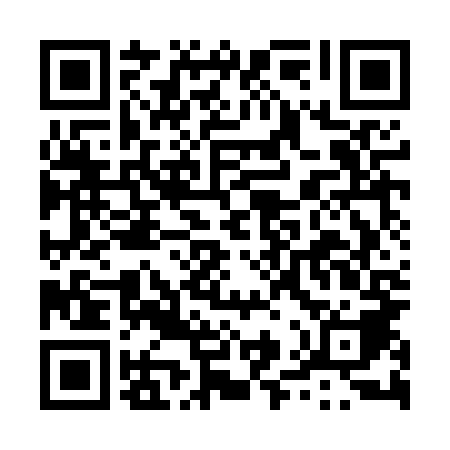 Ramadan times for Nowe Sady, PolandMon 11 Mar 2024 - Wed 10 Apr 2024High Latitude Method: Angle Based RulePrayer Calculation Method: Muslim World LeagueAsar Calculation Method: HanafiPrayer times provided by https://www.salahtimes.comDateDayFajrSuhurSunriseDhuhrAsrIftarMaghribIsha11Mon3:593:595:5711:443:335:315:317:2212Tue3:573:575:5511:433:345:335:337:2413Wed3:543:545:5311:433:365:355:357:2614Thu3:523:525:5011:433:375:375:377:2815Fri3:493:495:4811:433:395:395:397:3016Sat3:463:465:4511:423:405:415:417:3317Sun3:433:435:4311:423:425:425:427:3518Mon3:413:415:4011:423:445:445:447:3719Tue3:383:385:3811:423:455:465:467:3920Wed3:353:355:3511:413:475:485:487:4121Thu3:323:325:3311:413:485:505:507:4322Fri3:293:295:3111:413:495:525:527:4623Sat3:263:265:2811:403:515:545:547:4824Sun3:233:235:2611:403:525:555:557:5025Mon3:213:215:2311:403:545:575:577:5326Tue3:183:185:2111:393:555:595:597:5527Wed3:153:155:1811:393:576:016:017:5728Thu3:123:125:1611:393:586:036:038:0029Fri3:083:085:1311:393:596:056:058:0230Sat3:053:055:1111:384:016:076:078:0431Sun4:024:026:0812:385:027:087:089:071Mon3:593:596:0612:385:047:107:109:092Tue3:563:566:0412:375:057:127:129:123Wed3:533:536:0112:375:067:147:149:144Thu3:503:505:5912:375:087:167:169:175Fri3:463:465:5612:365:097:187:189:196Sat3:433:435:5412:365:107:197:199:227Sun3:403:405:5112:365:127:217:219:258Mon3:373:375:4912:365:137:237:239:279Tue3:333:335:4712:355:147:257:259:3010Wed3:303:305:4412:355:167:277:279:33